Nieuwsbegrip ‘Vluchtelingen in Europa’ (B-tekst)De vluchteling= iemand die vlucht of gevlucht is uit een bepaald landAfkomstig uit= waar je vandaan komtDe smokkelaar= iemand die spullen of een persoon in het geheim de grens over brengt.Onthalen= verwelkomenSteunen= helpenUitbuiten= misbruik maken van iemand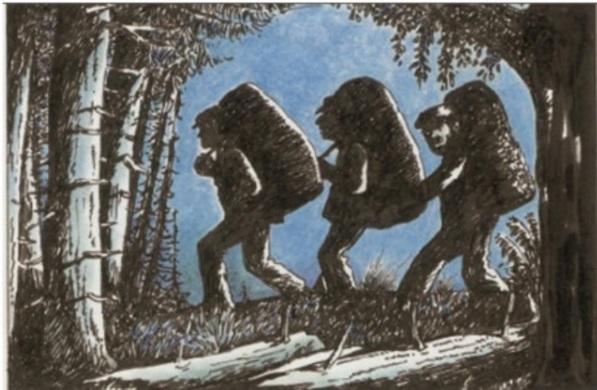 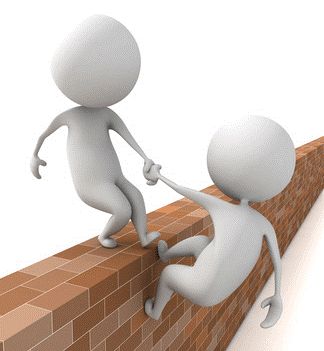 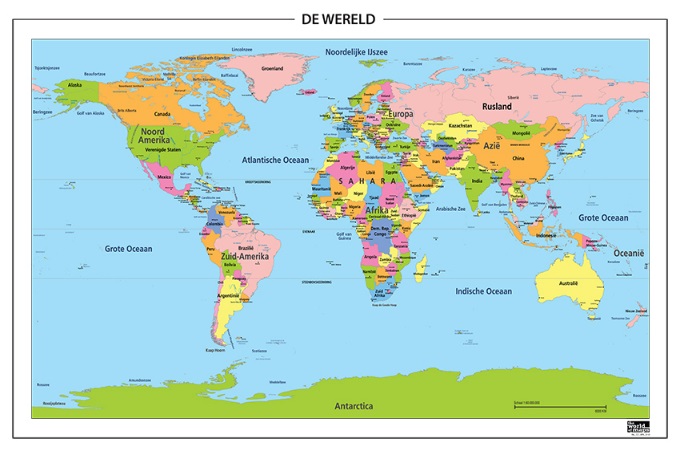 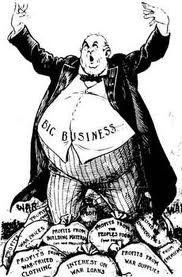 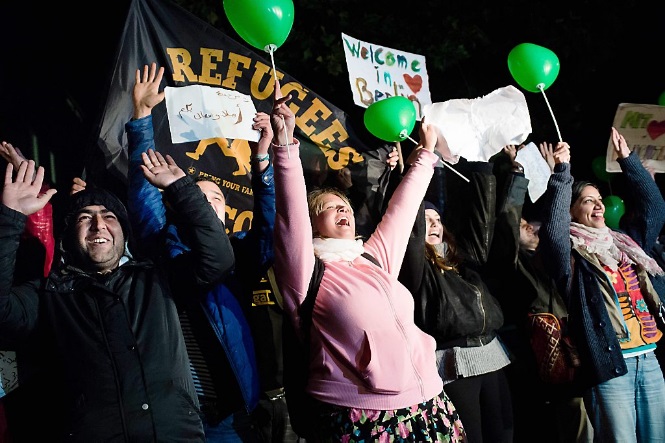 